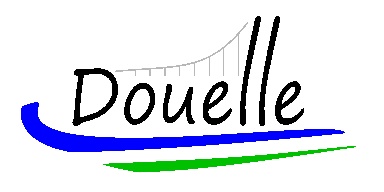 LISTE DES DELIBERATIONS DU CONSEIL MUNICIPALDU lundi 26 septembre 2022Mairie de DOUELLE  -  124 rue de l’Eglise  -  46140 DOUELLETél. : 05 65 20 02 02  -  mairiedouelle@orange.fr  -  www.douelle.frDELIBERATION N°EXAMINEE LEOBJETAPPROUVEEREJETEE2022/09-00126/09/2022Délibération achat licence IV X2022/09-00226/09/2022Délibération taxe aménagementX2022/09-00326/09/2022Délibération signature convention CDG 46XDM n°326/09/2022DM amortissementsXDM n°426/09/2022DM programme 45X